ПОРЯДОК формирования перечня организаций, осуществляющих деятельность 
в сфере оказания услуг, свободных (защищенных) от COVID-19 1. Настоящий Порядок определяет процедуру формирования перечня организаций, осуществляющих деятельность в сфере оказания услуг, свободных (защищенных) от COVID-19 (далее – Перечень).2. Под организациями, осуществляющими деятельность в сфере оказания услуг, свободными (защищенными) от COVID-19 (далее – Организация), понимаются:в случае если юридическое лицо или индивидуальный предприниматель оказывает услуги на территории одного обособленного объекта оказания услуг, – юридическое лицо или индивидуальный предприниматель, осуществляющие деятельность в сфере оказания услуг, 100 % сотрудников которых (за исключением сотрудников, имеющих противопоказания к профилактической прививке против коронавирусной инфекции, вызываемой вирусом SARS-CoV-2, подтвержденные медицинскими документами) вакцинированы против коронавирусной инфекции, вызываемой вирусом SARS-CoV-2, или имеют антитела 
к COVID-19, подтвержденные результатом анализа;в случае если юридическое лицо или индивидуальный предприниматель оказывает услуги на территории нескольких обособленных объектов оказания услуг, – юридическое лицо или индивидуальный предприниматель, осуществляющие деятельность в сфере оказания услуг, 100 % сотрудников (за исключением сотрудников, имеющих противопоказания к профилактической прививке против коронавирусной инфекции, вызываемой вирусом SARS-CoV-2, подтвержденные медицинскими документами) одного или нескольких обособленных объектов оказания услуг которых вакцинированы против коронавирусной инфекции, вызываемой вирусом SARS-CoV-2, или имеют антитела к COVID-19, подтвержденные результатом анализа.3. Перечень формируется в целях:доступности информации о социально ответственных организациях, принявших меры по профилактике распространения новой коронавирусной инфекции в условиях риска ее распространения;пропаганды общественной ответственности за достижение коллективного иммунитета к новой коронавирусной инфекции;популяризации деятельности, направленной на недопущение распространения новой коронавирусной инфекции;формирования коллективной противоэпидемиологической культуры поведения;активизации коллективного содействия штатному функционированию субъектов бизнеса в условиях угрозы ограничительных мер в связи 
с распространением новой коронавирусной инфекции.4. Перечень создается в электронном виде по форме согласно приложению 1 к настоящему Порядку исходя из следующих разделов: торговля; транспорт; общественное питание; образование; медицина; финансовые услуги; физическая культура и спорт; культура и организация досуга; бытовые услуги (ателье, ремонт обуви и т. п.); индустрия красоты; ветеринарные услуги; прочие виды услуг.В Перечень вносятся данные о юридическом лице или индивидуальном предпринимателе и каждом их обособленном объекте оказания услуг, соответствующем требованиям, предусмотренным пунктом 2 настоящего Порядка.Включенная в Перечень Организация вправе использовать при осуществлении своей деятельности на обособленных объектах оказания услуг, соответствующих требованиям, предусмотренным пунктом 2 настоящего Порядка, сведения о которых включены в Перечень, логотип 
по форме согласно приложению 2 к настоящему Порядку, содержащий 
QR-код и идентификационный номер обособленного объекта оказания услуг Организации.QR-код позволяет клиенту Организации осуществить его считывание 
с использованием мобильного телефона, смартфона или иного компьютерного устройства и обеспечивает доступ клиента к Перечню 
в электронном виде в целях подтверждения нахождения обособленного объекта оказания услуг Организации в Перечне.5. Организация, соответствующая требованиям, предусмотренным пунктом 2 настоящего Порядка (далее – Заявитель), в целях включения 
в Перечень подает в центр оказания услуг «Мой бизнес» заявление 
о включении в Перечень по форме согласно приложению 3 к настоящему Порядку, подписанное руководителем Организации или уполномоченным лицом, действующим на основании доверенности или приказа (распоряжения) руководителя Организации (далее – заявление). Заявитель несет ответственность за достоверность сведений, указанных в Заявлении.Документы, подтверждающие соответствие требованиям, предусмотренным пунктом 2 настоящего Порядка, хранятся в Организации 
в течение 1 года со дня подачи заявления.В случае если юридическое лицо или индивидуальный предприниматель оказывает услуги на территории нескольких обособленных объектов оказания услуг, в заявление включаются сведения в отношении одного или нескольких обособленных объектов оказания услуг, соответствующих требованиям, предусмотренным пунктом 2 настоящего Порядка.В случае подачи заявления не руководителем Организации к заявлению прилагаются копии документов, подтверждающих полномочия лица, подписавшего заявление.Заявление и прилагаемые документы (при наличии) Организация представляет в электронном виде (в сканированном виде или 
с использованием усиленной квалифицированной электронной подписи) 
на адрес электронной почты zavacciny@msb-orel.ru. 6. Центр оказания услуг «Мой бизнес» в течение 1 рабочего дня со дня поступления заявления рассматривает его и принимает решение о включении (отказе во включении) в Перечень7. Основаниями для отказа во включении в Перечень являются:1) несоответствие Организации требованиям, указанным в пункте 2 настоящего Порядка;2) недостоверность представленных сведений;3) представление заявления с нарушением требований, предусмотренных абзацем первым пункта 5 настоящего Порядка; 4) представление сведений неуполномоченным лицом.8. В случае отсутствия оснований, указанных в пункте 7 Порядка, центр оказания услуг «Мой бизнес» принимает решение о включении Организации в Перечень и присваивает каждому обособленному объекту оказания услуг Организации, включенному в Перечень,  идентификационный номер.Центр оказания услуг «Мой бизнес» в день принятия решения, указанного в абзаце первом настоящего пункта, обеспечивает включение Организации в Перечень и направление Перечня в управление пресс-службы и взаимодействия со средствами массовой информации Администрации Губернатора и Правительства Орловской области на адрес электронной почты upr_info@adm.orel.ru, а также информации об обособленных объектах оказания услуг Организации, включенных в Перечень, в Департамент информационных технологий Орловской области на адрес электронной почты portal@adm.orel.ru.9. Организация уведомляется центром оказания услуг «Мой бизнес» 
в течение 1 рабочего дня со дня принятия решения путем направления 
на адрес электронной почты, указанный в заявлении, уведомления 
о принятии решения об отказе во включении в Перечень (с указанием причин) или  логотипа в соответствии с пунктом 12 настоящего Порядка.10. Управление пресс-службы и взаимодействия со средствами массовой информации Администрации Губернатора и Правительства Орловской области в течение 1 рабочего дня со дня получения Перечня обеспечивает его размещение в государственной специализированной информационной системе «Портал Орловской области – публичный информационный центр» (электронный адрес: http://orel-region.ru).Департамент информационных технологий Орловской области 
в течение 1 рабочего дня со дня получения Перечня обеспечивает формирование QR-кода каждому обособленному объекту оказания услуг Организации, включенному в Перечень, и их направление в центр оказания услуг «Мой бизнес».11. Центр оказания услуг «Мой бизнес» в день получения QR-кода 
от Департамента информационных технологий Орловской области обеспечивает изготовление для Организации, включенной в Перечень, логотипа с указанием присвоенного ей QR-кода и идентификационного номера. 12. В день изготовления логотипа центр оказания услуг «Мой бизнес» направляет его в электронном виде Организации на адрес электронной почты, указанный в заявлении. 13. Основаниями исключения Организации из Перечня являются:1) подача Организацией в центр оказания услуг «Мой бизнес» заявления об исключении (в свободной письменной форме);2) выявление недостоверных сведений, представленных Организацией при подаче заявления.14. Информация о выявленных недостоверных сведениях, представленных Организацией при подаче заявления, направляется в центр оказания услуг «Мой бизнес» в течение 1 рабочего дня со дня ее выявления. 15. Центр оказания услуг «Мой бизнес» в течение 1 рабочего дня 
со дня их поступления рассматривает заявление об исключении 
и информацию о выявленных недостоверных сведениях и принимает решение об исключении Организации из Перечня.В день принятия решения об исключении Организации из Перечня центр оказания услуг «Мой бизнес» направляет соответствующую информацию в управление пресс-службы и взаимодействия со средствами массовой информации Администрации Губернатора и Правительства Орловской области.Перечень подлежит актуализации в государственной специализированной информационной системе «Портал Орловской области – публичный информационный центр» в течение 1 рабочего дня со дня поступления информации от центра оказания услуг «Мой бизнес». Приложение 1 к Порядку формирования перечня организаций, осуществляющих деятельность в  сфере оказания услуг, свободных (защищенных) 
от COVID-19 ФормаПЕРЕЧЕНЬорганизаций, осуществляющих деятельность в сфере оказания услуг, свободных (защищенных) от COVID-19 Приложение 2 к Порядку формирования перечня организаций, осуществляющих деятельность в  сфере оказания услуг, свободных (защищенных) 
от COVID-19 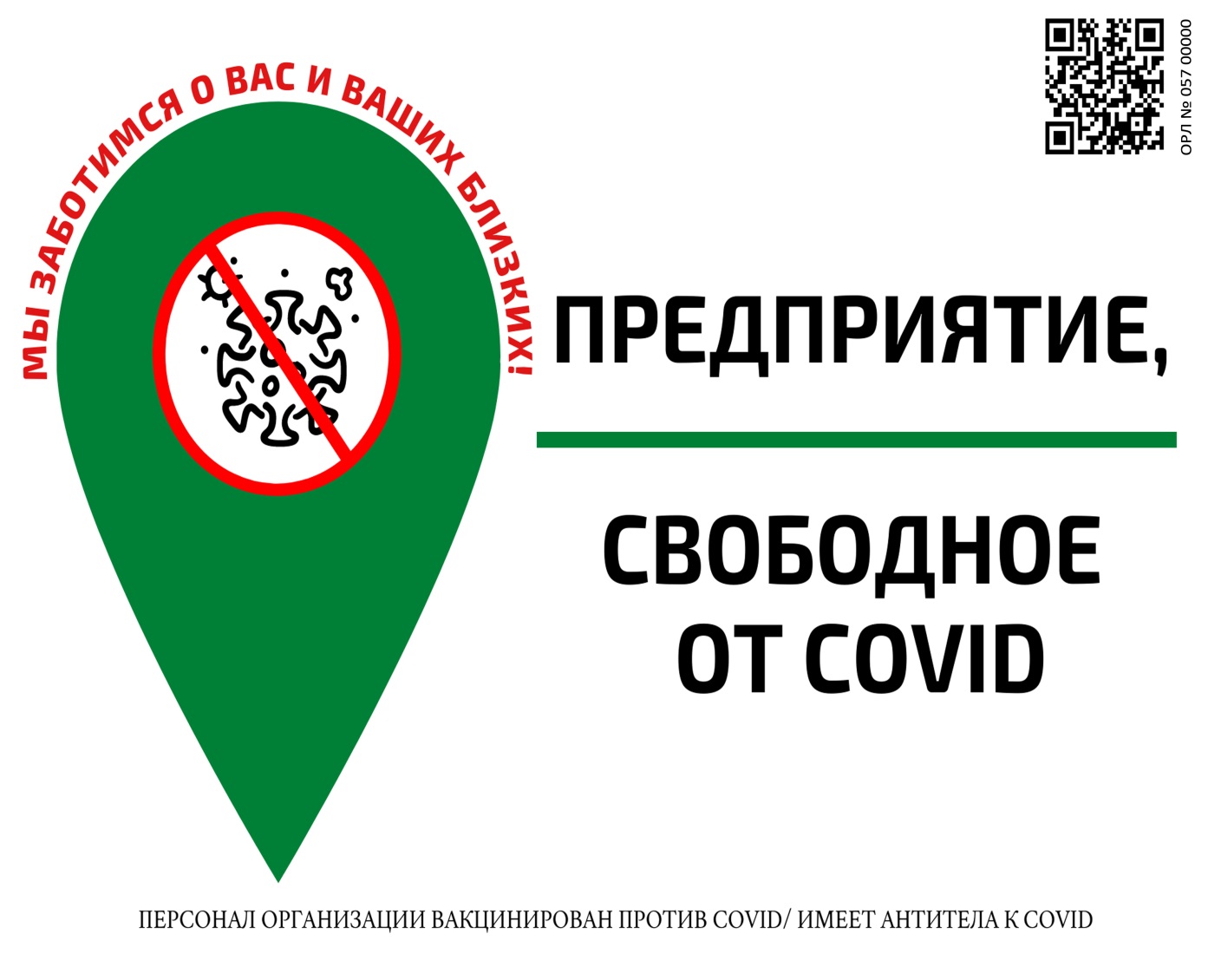 Приложение 3 к Порядку формирования перечня организаций, осуществляющих деятельность в  сфере оказания услуг, свободных (защищенных) 
от COVID-19 ФормаЗАЯВЛЕНИЕо включении в перечень организаций, осуществляющих деятельность в сфере оказания услуг, свободных (защищенных) от COVID-191. В соответствии с Порядком формирования Перечня организаций, осуществляющих деятельность в сфере оказания услуг, свободных (защищенных) от COVID-19, прошу включить ________________________________________________________________ __________________________________________________________________  (полное наименование заявителя с указанием организационно-правовой формы, ИНН,  юридического адреса (адреса регистрации), почтового и электронного адреса, номера контактного телефона)в раздел (разделы) _______________________перечня организаций, осуществляющих деятельность в сфере оказания услуг, свободных (защищенных) от COVID-19.     2. Сведения об организации:наименование должности, Ф.И.О. руководителя или уполномоченного лица, реквизиты подтверждающего документа:______________________________________________________________________________________________виды осуществляемой деятельности:__________________________________________________________________________________________________наименование и адрес обособленного объекта оказания услуг1:__________________________________________________________________________количество работников по штату2:___________________________________из них:вакцинированных против коронавирусной инфекции, вызываемой вирусом SARS-CoV-2____________;имеющих антитела к COVID-19, подтвержденные результатом анализа_____;имеющих противопоказания к профилактической прививке против коронавирусной инфекции, вызываемой вирусом SARS-CoV-2 ________________;_____________________________________________________________количество работников по штату:___________________________________из них:вакцинированных против коронавирусной инфекции, вызываемой вирусом SARS-CoV-2____________;имеющих антитела к COVID-19, подтвержденные результатом анализа_____;имеющих противопоказания к профилактической прививке против коронавирусной инфекции, вызываемой вирусом SARS-CoV-2 ________________.3. Достоверность сведений, указанных в заявлении, подтверждаю.  
Приложение: на ___ л. в 1 экз. (прилагается документ, подтверждающий   полномочия лица, подписавшего заявление, при необходимости)____________________________   ____________   ______________________   должность			      подпись		      расшифровка подписи «____» _______________ 20 ____ г. 1 Указываются данные по одному или нескольким обособленным объектам оказания услуг, соответствующим требованиям, предусмотренным пунктом 2 Порядка формирования перечня организаций, осуществляющих деятельность в сфере оказания услуг, свободных (защищенных) от COVID-19.2 Указывается:количество работников по штату в организации в целом, если организация соответствует требованиям абзаца второго пункта 2 Порядка формирования перечня организаций, осуществляющих деятельность в сфере оказания услуг, свободных (защищенных) от COVID-19, и в заявлении указывается ее единственный объект оказания услуг;количество работников по штату в обособленном объекте оказания услуг (по каждому обособленному объекту оказания услуг штатная численность и сведения указываются раздельно), если организация соответствует требованиям абзаца третьего пункта 2 Порядка формирования перечня организаций, осуществляющих деятельность в сфере оказания услуг, свободных (защищенных) от COVID-19. Приложение к решению регионального оперативного штаба по недопущению завоза и распространения новой коронавирусной инфекции (COVID-19) на территории Орловской области от 1 июля 2021 года№ п/пНаименование организации,ИНННаименование объекта оказания услуг и его адрес Идентификацион-ный номерДата включенияТорговляТорговляТорговляТорговляТорговля1.2.…ТранспортТранспортТранспортТранспортТранспорт1.2.…Общественное питаниеОбщественное питаниеОбщественное питаниеОбщественное питаниеОбщественное питание1.2.…		Образование		Образование		Образование		Образование		Образование1.2.…МедицинаМедицинаМедицинаМедицинаМедицина1.2.…Финансовые услугиФинансовые услугиФинансовые услугиФинансовые услугиФинансовые услуги1.2.…Физическая культура и спортФизическая культура и спортФизическая культура и спортФизическая культура и спортФизическая культура и спорт1.2.…Культура и организация досугаКультура и организация досугаКультура и организация досугаКультура и организация досугаКультура и организация досуга1.2.…Бытовые услуги (ателье, ремонт обуви и т. п.)Бытовые услуги (ателье, ремонт обуви и т. п.)Бытовые услуги (ателье, ремонт обуви и т. п.)Бытовые услуги (ателье, ремонт обуви и т. п.)Бытовые услуги (ателье, ремонт обуви и т. п.)1.2.…Индустрия красотыИндустрия красотыИндустрия красотыИндустрия красотыИндустрия красоты1.2.…Ветеринарные услугиВетеринарные услугиВетеринарные услугиВетеринарные услугиВетеринарные услуги1.2.…Прочие виды услугПрочие виды услугПрочие виды услугПрочие виды услугПрочие виды услуг1.2.…